OŚWIADCZENIE O BRAKU ZOBOWIĄZAŃ FINANSOWYCH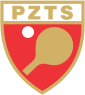 Niniejszym oświadczam, że zgodnie z punktem 10.1.2. Regulaminu rozgrywek PZTS na sezon 2022/2023, klub ............................................................................................................................ nie posiada przeterminowanych zobowiązań finansowych wobec trenerów i zawodników swoich drużyn uczestniczących w rozgrywkach Ekstraklasy kobiet, Superligi mężczyzn, 1. ligi kobiet oraz 1. ligi mężczyzn w ostatnim sezonie...............................................................................................................................................imię i nazwisko osoby składającej oświadczenie (osoba uprawiona do reprezentowania klubu)data i podpis